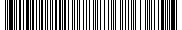 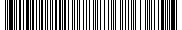 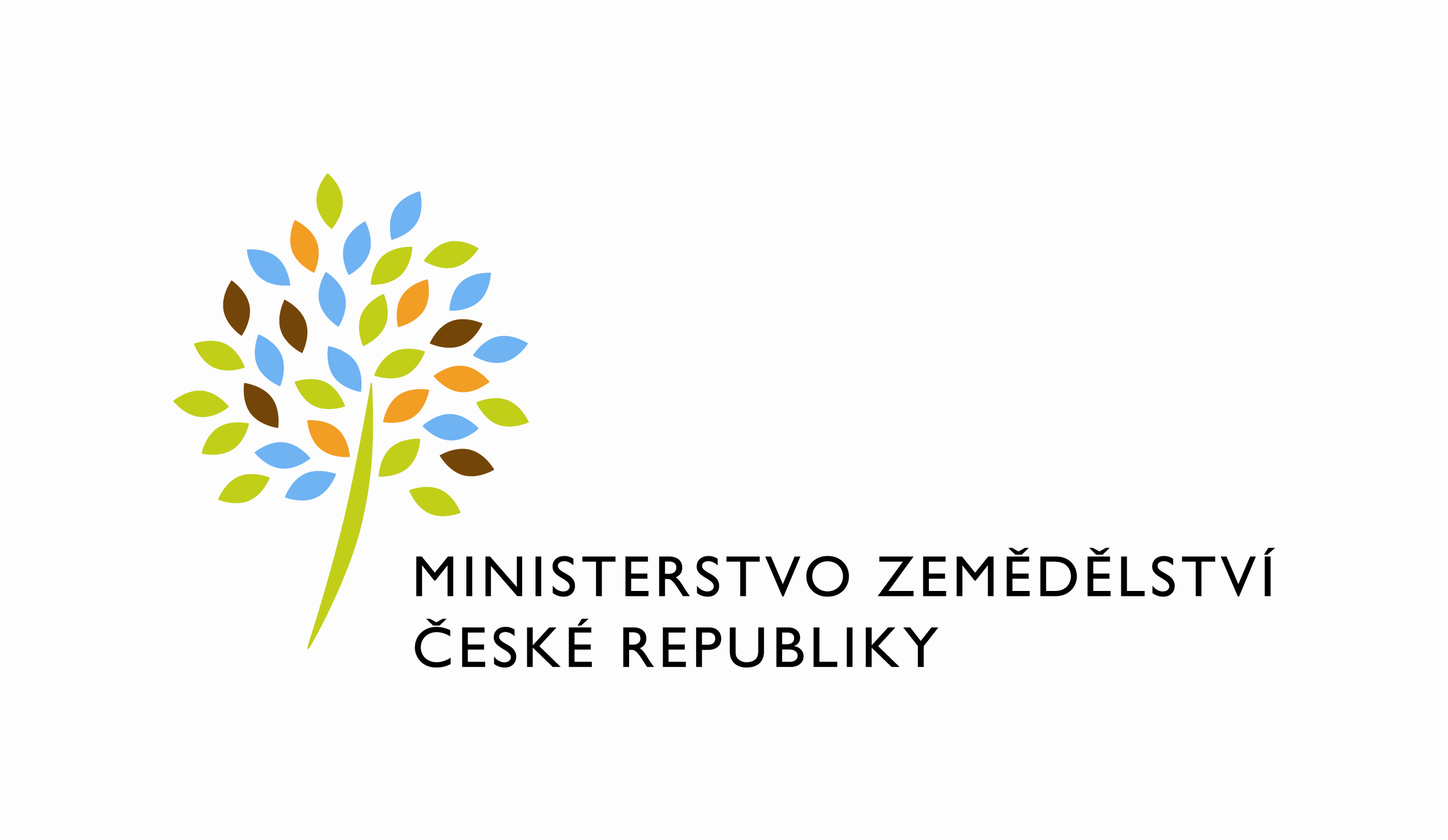  Požadavek na změnu (RfC) – Z36556a – věcné zadáníZákladní informaceStručný popis a odůvodnění požadavkuPopis požadavkuPředmětem požadavku je implementace dopadů změn v novelizaci plemenářské vyhlášky. V rámci tohoto PZ jsou specifikované změny v registraci provozoven a objednání UZ papírovou formou. Odůvodnění požadované změny (změny právních předpisů, přínosy)Důvodem realizace je nutnost implementace dopadu změn legislativy do aplikace IZR.Rizika nerealizaceV případě neprovedení nebude možné zajistit povinnosti chovatelů vyplývající ze změny legislativy.Podrobný popis požadavkuZměny v registraci provozoven v IZRZměny v registraci provozoven budou řešené pouze v modernizovaném IZR včetně tiskopisu.Registrace nových druhů zvířat bude na úrovní změn regionálního pracovníka/chovatele anebo hromadná jednorázová změna ze strany administrátora systému.+ Registrace chovatele Na Portálu farmářeDopad změn v rámci aplikace IZRV rámci aplikace modernizované IZR bude změna v detailu provozovny. V detailu provozovny v rámci editace (SubjektyProvozovny/DetailProvozovny/EditovatProvozovnu) budou doplněné nové položky v boxu Druhy zvířat:jelenovitívelbloudovitíkráliciNové druhy zvířat jelenovití a velbloudovití budou doplněné i do boxu „NASTAVENÍ KONTAKTŮ PRO PROVOZOVNY A DRUHY ZVÍŘAT“.  Druh králici nebude v boxu zobrazen.Všechny nové druhy zvířat (včetně králíku) bude zobrazen v detailu provozovny/ detailu subjektu na záložce základní. Pro druh zvířat Králici bude aktuální stav nevyplněn.xxxDopad do číselníkuDo číselníku druh zvířat bude doplněn nový zvířat Jelenovití a Velbloudovití.JLN – jelenovití (kod JEL – je nyní pro JELENY – skup. Evid), KODCMSCH = JVLB – velbloudovití,  KODCMSCH = VPro druh Králici se použije stávající položku viz níže. - KODCMSCH = KxxxZměna tiskopisu registračního lístkuV rámci tlačítka registrační lístek v detailu provozovny musí být upraven tiskopis pro registrační lístek.Vzor registračního lístku je uveden zde: Hromadný update pro registrace druhu jelenovitých V rámci nasazení úprav na produkční prostředí bude spuštěná hromadná doregistrace druhu zvířat jelenovitých.Ze strany administrátora systému bude spuštěná hromadná doregistrace jelenovitých, pokud splňuje tyto podmínky:Provozovna je neukončenáProvozovna má typ provozovny – Hospodářství chovatele, obchodník, shromažďovací středisko, Uživatelské zařízeníMá nenulový stav jelenovitých anebo daňkůNebere se v potaz jaký druh zvířete na provozovně má evidovanýHromadný update pro nastavení kontaktů pro provozovny a druhy zvířatV detailu provozovny v editaci v boxu nazvaném „NASTAVENÍ KONTAKTŮ PRO PROVOZOVNY A DRUHY ZVÍŘAT“ bude proveden hromadný update, kde budou doplněná data, shodně jako jsou nastavená pro farmovou zvěř, pokud je uveden nenulový stav jelenovitých anebo daňků dle výsledku selectu uvedeného v kapitole 3.1.4 Hromadný update pro registrace druhu jelenovitých. Nastavení bude zahrnovat:druh zvířete: jelenovitíEmailFormát PDF, TXT, HTMLDoručování email pro příznaková zvířataZměny objednání ušních známekPopis ušních známekVýrobci UZVýrobci ušních známek pro jelenovité a velbloudovité jsou již v IZR registrováni: ČMSCH, a.s.H.E.M.A.Agrotrans M.A.V.E. s.r.o.Typy UZV popisu nastavení typů jsou použity kódy nových druhů – které bude třeba zavést:JLN – jelenovití (kod JEL – je nyní pro JELENY – skup. Evid)VLB – velbloudovití Nastavení typů UZ je uvedeno v tabulce: Typy_UZ_jelenovití_vyrobce_nastavení.xlsx xxxV tabulce je uveden výčet jen pro druh JLNStejné typy se zavedou i pro VLBPovolené barvy UZ Povolené barvy pro jednotlivé typy UZ jsou uvedeny v tabulce:  Nastaveni_jelenovití_barvy_UZ.xlsxxxxV tabulce je uveden výčet jen pro druh JLNStejné typy se zavedou i pro VLBČíselné řady pro jelenovité a velbloudovitéČísla UZ budou složeny z pořadového čísla + kodex ve formátu CZ+12 znaků (celkem 14 znaků jako u skotu).S tím, že kodex (poslední trojčíslí) bude XYY, kde: X – bude 9 pro samičí pohlaví a 0 pro samce YY – bude 05 – jelenovití   a 01 – velbloudovitíTakže budou tyto kodexy: 905 – jelenovití samice, 005 – jelenovití samci901 – velbloudovití samice, 001 – velbloudovití samci Číselná řada UZ nebude mít identifikaci kraje provozovny, na kterou byla UZ objednanámezi jelenovité jsou započtená zvířata druhu jelen, daněk, sika, los, sob, atd. a budou představovat jeden druh zvířat bez rozlišení pro přidělení ušních známek. Velbloudovití budou mít přidělenou samostatnou řadu.Rezervace číselných řad nebude nyní řešenáLimity pro maximální množství objednaných UZ budou nastavené stejně jako u ovcí.Úprava těžkého klienta v souvislosti s UZZ důvodu doplnění dvou nových druhů zvířat musí být upraven těžký klient IZR pro zajištění objednání UZ u výrobce.V těžkém klientu budou pro nové druhy zvířat připravené tyto funkcionality pro jelenovité a velbloudovité zvlášť.Sestavy v TK IZR:Ušní známky> nová objednávkaUšní známky> seznam objednávekUšní známky> objednávky k výrobciObjednávky duplikátu ušních známek v této fázi úprav nebudou řešené ani v LK IZR ani v TK IZR.Dopad do GUI detailu subjektu/provozovny v IZRV modernizovaném IZR v detailu provozovny (v režimu pro uživatele farmář a uživatel mimo farmář) budou nové druhy indiv. evidovaných zvířat zakomponované do sestav na záložce Ušní známky. Nové záznamy pro nové druhy zvířat budou přidané do stávajícího gridu a budou rozlišené hodnotou ve sloupci Druh zvířete.Převod provozovny a dopad do UZDále je nutné upravit funkcionalitu v detailu provozovnu „Převést UZ“, aby uměla pracovat s novým druhem zvířat (SubjektyProvozovny/DetailProvozovny/PrevedeniUZ). Stejnou funkcionalitu je nutné doplnit i pro převod provozovny k jinému subjektu (SubjektyProvozovny/DetailProvozovny/PrevestProvozovnu), pro převod provozovny včetně přidělených UZ.Popis změn úprav v IZR v pro objednávku ušních známekObjednávky ušních známek na PF a v IZR jsou bez dopadu do v této fázi úprav. Objednávky budou řešené pouze skrze papírový formulář.Dopady na IS MZe(V případě předpokládaných či možných dopadů změny na infrastrukturu nebo na bezpečnost je třeba si vyžádat stanovisko relevantních specialistů, tj. provozního, bezpečnostního garanta, příp. architekta.).Na provoz a infrastrukturuNejsou známyNa bezpečnostNejsou známyNa součinnost s dalšími systémyBez dopadu.Požadavky na součinnost AgriBus a EPOBez dopadu.Požadavek na podporu provozu naimplementované změny(Uveďte, zda zařadit změnu do stávající provozní smlouvy, konkrétní požadavky na požadované služby, SLA.)Požadavek na úpravu dohledového nástroje(Uveďte, zda a jakým způsobem je požadována úprava dohledových nástrojů.)Požadavek na dokumentaciROZSAH TECHNICKÉ DOKUMENTACESparx EA modelu (zejména ArchiMate modelu) V případě, že v rámci implementace dojde k jeho změnám oproti návrhu architektury připravenému jako součást analýzy, provede se aktualizace modelu. Sparx EA model by měl zahrnovat:aplikační komponenty tvořící řešení, případně dílčí komponenty v podobě ArchiMate Application Component,vymezení relevantních dílčích funkcionalit jako ArchiMate koncepty, Application Function přidělené k příslušné aplikační komponentě (Application Component),prvky webových služeb reprezentované ArchiMate Application Service,hlavní datové objekty a číselníky reprezentovány ArchiMate Data Object,activity model/diagramy anebo sekvenční model/diagramy logiky zpracování definovaných typů dokumentů,popis použitých rolí v systému a jejich navázání na související funkcionality (uživatelské role ve formě ArchiMate konceptu Data Object a využití rolí v rámci funkcionalit/ Application Function vazbou ArchiMate Access),doplnění modelu o integrace na externí systémy (konzumace integračních funkcionalit, služeb a rozhraní), znázorněné ArchiMate vazbou Used by.Bezpečnostní dokumentaceJde o přehled bezpečnostních opatření, který jen odkazuje, kde v technické dokumentaci se nalézá jejich popisJedná se především o popis těchto bezpečnostních opatření (jsou-li relevantní):řízení přístupu, role, autentizace a autorizace, druhy a správa účtů,omezení oprávnění (princip minimálních oprávnění),proces řízení účtů (přidělování/odebírání, vytváření/rušení),auditní mechanismy, napojení na SIEM (Syslog, SNP TRAP, Textový soubor, JDBC, Microsoft Event Log…),šifrování,zabezpečení webového rozhraní, je-li součástí systému,certifikační autority a PKI,zajištění integrity dat,zajištění dostupnosti dat (redundance, cluster, HA…),zálohování, způsob, rozvrh,obnovení ze zálohy (DRP) včetně předpokládané doby obnovy,předpokládá se, že existuje síťové schéma, komunikační schéma a zdrojový kód.5.1.1 Dohledové scénáře jsou požadovány, pokud Dodavatel potvrdí dopad na dohledové scénáře/nástroj. U dokumentů, které již existují, se má za to, že je požadována jejich aktualizace. Pokud se požaduje zpracování nového dokumentu namísto aktualizace stávajícího, uveďte toto explicitně za názvem daného dokumentu, např. „Uživatelská příručka – nový“.Provozně-technická dokumentace bude zpracována dle vzorového dokumentu, který je připojen – otevřete dvojklikem: xxx       Akceptační kritériaPlnění v rámci požadavku na změnu bude akceptováno, jestliže budou akceptovány dokumenty uvedené v tabulce výše v bodu 5, budou předloženy podepsané protokoly o uživatelském testování a splněna případná další kritéria uvedená v tomto bodu. Základní milníkyPřílohy1.2.Podpisová doložkaB – nabídkA řešení k požadavku Z36556Návrh konceptu technického řešení  Viz část A tohoto PZ, body 2 a 3.Uživatelské a licenční zajištění pro ObjednateleV souladu s podmínkami smlouvy č. 391-2019-11150.Dopady do systémů MZeNa provoz a infrastrukturu(Pozn.: V případě, že má změna dopady na síťovou infrastrukturu, doplňte tabulku v připojeném souboru - otevřete dvojklikem.)     Bez dopadůNa bezpečnostNávrh řešení musí být v souladu se všemi požadavky v aktuální verzi Směrnice systémové bezpečnosti MZe. Upřesnění požadavků směrnice ve vztahu k tomuto RfC:Na součinnost s dalšími systémyBez dopadůNa součinnost AgriBusBez dopadůNa dohledové nástroje/scénářeBez dopadůOstatní dopady(Pozn.: Pokud má požadavek dopady do dalších požadavků MZe, uveďte je také v tomto bodu.)Bez dopadůPožadavky na součinnost Objednatele a třetích stran(Pozn.: K popisu požadavku uveďte etapu, kdy bude součinnost vyžadována.)Harmonogram plněníUpozornění: Vzhledem k datu zaslání požadavku na nabídku není v kapacitách Dodavatele dodat celé řešení v období účinnosti smlouvy PRAIS II tj. do 30.09.2023.*Viz část CPracnost a cenová nabídka navrhovaného řešenívčetně vymezení počtu člověkodnů nebo jejich částí, které na provedení poptávaného plnění budou spotřebovány(Pozn.: MD – člověkoden, MJ – měrná jednotka, např. počet kusů)PřílohyPodpisová doložkaC – Schválení realizace požadavku Z36556Specifikace plněníPožadované plnění je specifikováno v části A a B tohoto RfC. Dle části B bod 3.2 jsou pro realizaci příslušných bezpečnostních opatření požadovány následující změny:Uživatelské a licenční zajištění pro Objednatele (je-li relevantní):Požadavek na součinnost(V případě, že má změnový požadavek dopad na napojení na SIEM, PIM nebo Management zranitelnosti dle bodu 1, uveďte také požadovanou součinnost Oddělení kybernetické bezpečnosti.)Harmonogram realizace*Ke smlouvě S2019-0043 probíhá příprava dodatku č.1, který prodlouží platnost poskytování ad-hoc služeb min. do 31.12.2023 a toto PZ 746 bude zahrnuto do výše uvedeného dodatku č.1, čímž bude prodloužen termín realizace/akceptace PZ 746 do termínu uvedeném v části B. Pracnost a cenová nabídka navrhovaného řešenívčetně vymezení počtu člověkodnů nebo jejich částí, které na provedení poptávaného plnění budou spotřebovány(Pozn.: MD – člověkoden, MJ – měrná jednotka, např. počet kusů)PosouzeníBezpečnostní garant, provozní garant a architekt potvrzují svým podpisem za oblast, kterou garantují, správnost specifikace plnění dle bodu 1 a její soulad s předpisy a standardy MZe a doporučují změnu k realizaci. (Pozn.: RfC se zpravidla předkládá k posouzení Bezpečnostnímu garantovi, Provoznímu garantovi, Architektovi, a to podle předpokládaných dopadů změnového požadavku na bezpečnost, provoz, příp. architekturu. Koordinátor změny rozhodne, od koho vyžádat posouzení dle konkrétního případu změnového požadavku.)SchváleníSvým podpisem potvrzuje požadavek na realizaci změny:(Pozn.: Oprávněná osoba se uvede v případě, že je uvedena ve smlouvě.)VysvětlivkyID PK MZe:746Název změny:Novelizace plemenářské vyhlášky_ změny v registraci a objednání UZNovelizace plemenářské vyhlášky_ změny v registraci a objednání UZNovelizace plemenářské vyhlášky_ změny v registraci a objednání UZNovelizace plemenářské vyhlášky_ změny v registraci a objednání UZDatum předložení požadavku:Datum předložení požadavku:Požadované datum nasazení:Kategorie změny:Normální       Urgentní  Priorita:Vysoká    Střední     Nízká Oblast:Aplikace         Zkratka: IZROblast:Aplikace         Typ požadavku: Legislativní    Zlepšení    Bezpečnost Oblast:Infrastruktura  Typ požadavku:Nová komponenta    Upgrade   Bezpečnost    Zlepšení    Obnova  RoleJméno Organizace /útvarTelefonE-mailVěcný garantVít ŠkarydMZe/Odbor 13140221 812 041Vit.Skaryd@mze.czŽadatelPavel HaklMZe/Odbor 13140221 812 779Pavel.Hakl@mze.czKoordinátor změny:Jaroslav NěmecMZe/Odbor 12120221 812 916Jaroslav.nemec@mze.czPoskytovatel/Dodavatel:xxxO2OTSxxxxxxSmlouva č.:S2019-0043; DMS 391-2019-11150;KL:KL HR-001IDDokumentFormát výstupu (ano/ne)Formát výstupu (ano/ne)Formát výstupu (ano/ne)GarantIDDokumentel. úložištěpapírCDGarantAnalýza navrhnutého řešení – implementační dokumentANONENEDokumentace dle specifikace Závazná metodika návrhu a dokumentace architektury MZeANONENETestovací scénář, protokol o otestováníANONENEUživatelská příručkaANONENEVěcný garantProvozně technická dokumentace (systémová a bezpečnostní dokumentace)ANONENEOKB, OPPTZdrojový kód a měněné konfigurační souboryANONENEWebové služby – technická dokumentace dotčených webových služeb (WSDL, povolené hodnoty včetně popisu významu, případně odkazy na externí číselníky, vnitřní logika služby, chybové kódy s popisem, popis logování na úrovni služby)ANONENEDohledové scénáře (úprava stávajících/nové scénáře)ANONENEMilníkTermínZahájení prací po objednáníNasazení na test15.9.2023Nasazení na provoz30.9.2023Akceptace30.9.2023Za resort MZe:Jméno:Podpis:Žadatel/věcný garantVít ŠkarydKoordinátor změny:Jaroslav NěmecID PK MZe:746Č.Oblast požadavkuPředpokládaný dopad a navrhované opatření/změnyŘízení přístupu 3.1.1. – 3.1.6.Beze změny (řešeno stejně jako ve stávajícím modernizovaném IZR)Dohledatelnost provedených změn v datech 3.1.7.Beze změny (řešeno stejně jako ve stávajícím modernizovaném IZR)Centrální logování událostí v systému 3.1.7.Beze změny (řešeno stejně jako ve stávajícím modernizovaném IZR)Šifrování 3.1.8., Certifikační autority a PKI 3.1.9.N/AIntegrita – constraints, cizí klíče apod. 3.2.Beze změny (řešeno stejně jako ve stávajícím modernizovaném IZR)Integrita – platnost dat 3.2.Beze změny (řešeno stejně jako ve stávajícím modernizovaném IZR)Integrita - kontrola na vstupní data formulářů 3.2.Beze změny (řešeno stejně jako ve stávajícím modernizovaném IZR)Ošetření výjimek běhu, chyby a hlášení 3.4.3.Beze změny (řešeno stejně jako ve stávajícím modernizovaném IZR)Práce s pamětí 3.4.4.Beze změny (řešeno stejně jako ve stávajícím modernizovaném IZR)Řízení - konfigurace změn 3.4.5.Beze změny (řešeno stejně jako ve stávajícím modernizovaném IZR)Ochrana systému 3.4.7.Beze změny (řešeno stejně jako ve stávajícím modernizovaném IZR)Testování systému 3.4.9.Beze změny (řešeno stejně jako ve stávajícím modernizovaném IZR)Externí komunikace 3.4.11.Beze změny (řešeno stejně jako ve stávajícím modernizovaném IZR)MZe / Třetí stranaPopis požadavku na součinnostČMSCH / MZeSoučinnost při testování funkčnosti a akceptaci PZPopis etapyTermínNasazení na testovací prostředí31.10.2023Nasazení na produkční prostředí28.11.2023Akceptace, dokumentace30.11.2023Oblast / rolePopisPracnost v MD/MJv Kč bez DPHv Kč s DPHViz cenová nabídka v příloze č.0192,875 826 587,501 000 170,88Celkem:Celkem:92,875 826 587,501 000 170,88IDNázev přílohyFormát (CD, listinná forma)01Cenová nabídkaListinná forma02Detailní rozpadE-mailemNázev DodavateleJméno oprávněné osobyPodpisO2 IT Services s.r.o.xxxID PK MZe:746Č.Oblast požadavkuRealizovat(ano  / ne )Upřesnění požadavkuŘízení přístupu 3.1.1. – 3.1.6.Dohledatelnost provedených změn v datech 3.1.7.Centrální logování událostí v systému 3.1.7.Šifrování 3.1.8., Certifikační autority a PKI 3.1.9. Integrita – constraints, cizí klíče apod. 3.2.Integrita – platnost dat  3.2.Integrita - kontrola na vstupní data formulářů 3.2.Ošetření výjimek běhu, chyby a hlášení 3.4.3.Práce s pamětí 3.4.4.Řízení - konfigurace změn 3.4.5.Ochrana systému 3.4.7.Testování systému 3.4.9.Externí komunikace 3.4.11.Útvar / DodavatelPopis požadavku na součinnostOdpovědná osobaČMSCH/MZeSoučinnost při testování funkčnosti a akceptaci PZPopis etapyTermínZahájení plněníIhned po objednáníDokončení plnění30.9.2023Oblast / rolePopisPracnost v MD/MJv Kč bez DPH:v Kč s DPH:Viz. Cenová nabídka v příloze č. 192,875826 587,501 000 170,88Celkem:Celkem:RoleJménoPodpis/MailBezpečnostní garantKarel ŠteflProvozní garantAleš ProšekArchitektPavel PetrRoleJménoPodpisŽadatelPavel HaklVěcný garantVít ŠkarydKoordinátor změnyJaroslav NěmecOprávněná osoba dle smlouvyVladimír Velas